Eindelijk...een inlogsysteem!Ik ben heel erg blij dat ik nu eindelijk een goed inlogsysteem heb kunnen toevoegen aan Jouwmeidensite. Ik zal uitleggen hoe het werkt.1. Op de homepage, rechtsboven zie je een inlogveldje staan. Om een gebruikersnaam te krijgen moet je mij mailen lisawalen2000@gmail.com. Het is via deze tool maker helaas niet mogenlijk om ook een aanmeldformulier te maken. Mail dus naar mij je echte naam, een nickname en een wachtwoord. Omdat ik dus beheer over alle wachtwoorden is het dus handig om een wachtwoord te doen wat niet hetzelfde is als je facebook/email/andere persoonlijke sites. Ik weet dat het niet heel fijn is, maarja...Jullie wachtwoorden zijn en blijven privé en ook al zou iemand jouw wachtwoord te weten komen. Hij/zij kan dan alsnog geen berichten uit jouw naam plaatsen!!! Ik probeer zo snel mogenlijk een account aan te maken. Ik stuur je een mailtje terug met je gegevens zodat je vanaf nu in kan loggen op mijn meidensite.2. Als je je nickname of wachtwoord wil veranderen. Mail dan ook naar lisawalen2000@gmail.com. Zet in de mail je oude inlog gegevens en mail wat je als nieuwe nickname en/of wachtwoord wil. Ik stuur je een mailtje zodat je weet dat je weer kan inloggen.3. Ben je jouw wachtwoord kwijt? Mail mij dan ook. lisawalen2000@gmail.com. Zet in de mail je nickname en dan verander ik je wachtwoord zodat je weer kan inloggen.4. Als je dus op het inlogscherm je nickname en je wachwoord invult ben je ingelogd, ook al staat het inlogschermpje er nog steeds. Nadat je hebt ineglogd word je direct doorgestuurd naar mijn meidensite. Onderaan de pagina zie je een witte balk staan. Reclame. Helaas kan je dit niet wegklikken dus ik adviseer om het maar gewoon te laten staan. Als je ingelogd ben en je gaat naar een andere pagina blijft die witte balk staan. Niks aan te doen.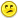 5. Op de homepage van mijn meidensite ( op het woord mijn meidensite klikken, zo kom je bij de hoofdpage ) en op de onderdelen daarvan zie je op elke pagina rechtsboven de knop logout. Door daar op te klikken log je uit. Je word dan doorgestuurd naar de website van de aanbieder van het inlogsysteem. Erg vervelend, maar de oplossing is gewoon. Zodra je Jouwmeidensite bezoekt gelijk inloggen en pas weer uitloggen als je alles op Jouwmeidensite heb gezien wat je wilde zien. Dus niet uitloggen en denken: ooh, ik heb alle sop mijn meidensite wel gezien. Ik vind die witte balk vervelend. Ik ga uitloggen en kijk nog even verder. Doe dit niet want je word dan steeds naar die site gestuurd en je moet Jouwmeidensite dan weer op gaan zoeken.6. Om op het forum te komen moet je je eerst even aanmelden. Ik raad je aan om dezelfde gerbuikersnaam te nemen als voor ‘mijn meidensite’. 7. Heb je problemen met het inlogsysteem/je account of snap je niet hoe iets werkt op mijn meidensite? Mail gerust naar lisawalen2000@gmail.comIk heb nu zo ongeveer de basis verteld. Ik hoop dat jullie het snappen en anders mail mij!!